Правила
внутреннего распорядка воспитанниковМуниципального общеобразовательного учреждения Иркутского районного муниципального образования«Лыловская начальная школа – детский сад»1. Общие положения1.1. Настоящие Правила внутреннего распорядка воспитанников (далее – Правила)
разработаны в соответствии с Федеральным законом от 29.12.2012 № 273-ФЗ «Об образовании в Российской Федерации», уставом МОУ ИРМО «Лыловская НШДС»  (далее – детский сад).1.2. Настоящие Правила определяют права воспитанников, устанавливают требования кродителям (законным представителям), а также правила поведения на мероприятиях, организуемых в детском саду для воспитанников, родителей (законныхпредставителей) воспитанников, в целях обеспечения комфортного и безопасного пребывания детей в детском саду, успешной реализации образовательной  программы, соблюдения режима образовательного процесса, распорядка дня воспитанников и защиты их прав.1.3. Настоящие Правила являются обязательными для исполнения всеми участниками
образовательных отношений.2. Права воспитанников2.1. Воспитанники, посещающие детский сад, обладают следующими правами:2.1.1. На предоставление условий для обучения, разностороннего развития с учетом
возрастных и индивидуальных особенностей воспитанников, особенностей их психофизического развития и состояния здоровья, индивидуальных возможностей, особых образовательных потребностей, обеспечивающих коррекцию нарушений развития и социальную адаптацию воспитанников, в том числе воспитанников с ограниченными возможностями здоровья.2.1.2. Своевременное прохождение комплексного психолого-медико-педагогического
обследования в целях выявления особенностей в физическом и (или) психическом развитии и (или) отклонений в поведении.2.1.3. Получение социально-педагогической  помощи, медицинской помощи, бесплатной психолого-медико-педагогической коррекции.2.1.4. В случае необходимости с согласия родителей (законных представителей) и на
основании рекомендаций психолого-медико-педагогической комиссии обучение по
адаптированной образовательной программе дошкольного образования.2.1.5. Получение дошкольного образования в форме семейного образования по решению родителей (законных представителей). Родители (законные представители) информируют об этом выборе Управление образования Иркутского районного муниципального образования.2.1.6. Уважение человеческого достоинства, защиту от всех форм физического и
психического насилия, оскорбления личности, охрану жизни и здоровья.2.1.7. Свободу совести, информации, свободное выражение собственных взглядов и убеждений.2.1.8. Развитие творческих способностей и интересов, включая участие в конкурсах,
олимпиадах, выставках, смотрах, физкультурных мероприятиях, спортивных мероприятияхи других массовых мероприятиях.2.1.9. Поощрение за успехи в учебной, физкультурной, спортивной, общественной,  творческой деятельности.2.1.10. Бесплатное пользование необходимыми учебными пособиями, средствами обученияи воспитания, предусмотренными реализуемой  в детском саду образовательной программой, библиотечно-информационными ресурсами.2.1.11. Иными академическими правами, предусмотренными законодательством Российской Федерации и локальными нормативными актами учреждения.3. Правила посещения детского сада3.1. Комплектование группы детского сада осуществляются по решению детского сада в порядке и наусловиях, предусмотренных действующим законодательством и локальными нормативными актами.3.2. Режим работы детского сада и длительность пребывания в группе определяются
действующим законодательством и локальными нормативными актами учреждения.3.3. Основу образовательной деятельности в детском саду составляет установленный
распорядок сна и бодрствования, приемов пищи, гигиенических и оздоровительных процедур, режима занятий, прогулок и самостоятельной деятельности обучающихся. Родители (законные представители) воспитанников обязаны соблюдать установленный в детском саду распорядок и режим занятий.3.4. Приводят в детский сад и забирают из детского сада воспитанников родители (законныепредставители) либо уполномоченные ими лица. Сведения об уполномоченных лицахпредоставляются родителями (законными представителями) воспитанников директору учреждения заблаговременно в форме и порядке, предусмотренными локальным нормативным актом учреждения.В случаях, когда один из родителей (законных представителей) воспитанника лишен
родительских прав или ограничен в родительских правах в установленном законом порядке,родитель (законный представитель), не лишенный родительских прав и не ограниченный в правах, обязан письменно проинформировать директора учреждения об указанныхограничениях, а также поставить об этом в известность воспитателей группы и  уполномоченного работника, осуществляющего утренний прием детей.3.5. Работники детского сада обязаны удостовериться в личности лица, который приводит изабирает ребенка из детского сада.3.6. В случаях, когда воспитанника в детский сад привел человек, не являющийся его
родителем (законным представителем) или уполномоченным им лицом, воспитатель группы или уполномоченный работник детского сада, осуществляющий прием детей, обязан связаться с родителями (законными представителями) для выяснения сложившейся ситуации. При повторении указанной ситуации либо в случаях, когда возникает подозрение о нарушении прав и законных интересов воспитанника, возможных негативных последствиях для его жизни и здоровья, воспитатель группы или уполномоченный работник детского сада, осуществляющий прием детей, обязан уведомить о сложившейся ситуации директора учреждения.Директор учреждения  в случаях обоснованных подозрений о нарушении прав и
законных интересов воспитанника, возможных негативных последствиях для его жизни и здоровья уведомляет о семье и сложившейся ситуации уполномоченные органы и организации, осуществляющие надзор за соблюдением прав несовершеннолетних.3.7. В случаях, когда забирать воспитанника из детского сада пришел человек, не
являющийся родителем (законным представителем) или уполномоченным им лицом, воспитатель детского сада обязан незамедлительно связаться с родителями (законными представителями) воспитанника для выяснения личности человека, пришедшего за ребенком, и причин возникновения сложившейся ситуации. В исключительном случае при условии, что ребенок знаком с человеком, который пришел его забирать, после получения подтверждения со стороны родителя (законного представителя) сведений о лице, забирающем воспитанника, при удостоверении его личности воспитатель вправе отдать воспитанника при наличии письменного заявления данного лица собоснованием причины, по которой он забирает воспитанника без заблаговременного извещения директора детского сада, в форме и порядке, предусмотренных локальным нормативным актом учреждения.К исключительным случаям в целях настоящего пункта относятся чрезвычайные и
непредотвратимые при данных условиях обстоятельства, не зависящие от родителей (законных представителей) воспитанника или уполномоченного ими лица:транспортный коллапс либо иная невозможность добраться до детского сада;состояние здоровья одного или обоих родителей (законных представителей) илиуполномоченного лица, требующее срочного медицинского вмешательства; иной непредвиденный в обычной жизни случай.3.8. Прием детей в детский сад осуществляется в рабочие дни детского сада с 07.00 до 09.00 ч. Прием детей может осуществляться позже, но не позднее обеденного времени, при условиизаблаговременного извещения воспитателя группы или уполномоченного работника детскогосада, осуществляющего утренний прием детей.3.9. Родители (законные представители) или уполномоченные ими лица обязаны забратьвоспитанников из детского сада до 19.00.3.9.1. В исключительных случаях, когда родитель (законный представитель) воспитанникаили уполномоченное им лицо не может забрать воспитанника вовремя, родитель (законныйпредставитель) воспитанника обязан уведомить об этом воспитателя не позднее времени,указанного в пункте 3.9 настоящих Правил.К исключительным случаям в целях настоящего пункта относятся чрезвычайные и
непредотвратимые при данных условиях обстоятельства, не зависящие от родителей (законных представителей) воспитанника или уполномоченного ими лица:транспортный коллапс либо иная невозможность добраться до детского сада вовремя;состояние здоровья одного или обоих родителей (законных представителей) или уполномоченного лица, требующее срочного медицинского вмешательства; иной непредвиденный случай.Не относится к исключительным случаям установленный работодателем график работыродителей (законных представителей) воспитанника или уполномоченных им лиц, носящийпостоянный характер.Воспитатель уведомляет директора учреждения  о возникшей ситуации у родителей
(законных представителей) воспитанника или уполномоченного ими лица и необходимостизадержаться на рабочем месте.3.9.2. В случае, когда родители (законные представители) воспитанника не поставили в
известность воспитателя детского сада о невозможности своевременно забрать ребенка издетского сада, а также когда воспитатель не смог связаться с родителями (законнымипредставителями) воспитанника или уполномоченными ими лицами по данному вопросу,воспитатель уведомляет о сложившейся ситуации директора учреждения.Директор учреждения  по истечении одного часа задержки родителей (законных
представителей) воспитанника или уполномоченных ими лиц и при отсутствии за это время какой-либо информации от родителей (законных представителей) уведомляет о безнадзорности ребенка уполномоченные органы и организации.3.10. Контроль утреннего приема воспитанников осуществляет воспитатель и (или)
уполномоченный работник детского сада, осуществляющий прием воспитанников,  Указанные лица опрашивают родителей о состоянии здоровья детей, а также проводят бесконтактную термометрию.3.11. Выявленные больные воспитанники или воспитанники с подозрением на заболевание вдетский сад не принимаются.3.12. Родители (законные представители) обязаны приводить воспитанника или
контролировать его приход в детский сад здоровым, а также информировать воспитателей окаких-либо изменениях в состоянии здоровья воспитанника, произошедших дома.3.13. В случае заболевания ребенка или о невозможности его прихода по другой причинеродители (законные представители) воспитанника обязаны уведомить воспитателя,осуществляющего прием детей в первый день отсутствия ребенка.3.14. После перенесенного заболевания воспитанники принимают в детский сад только при наличии медицинского заключения (медицинской справки) с указанием диагноза, длительности заболевания, сведений об отсутствии контакта с инфекционными больными.3.15. При наличии или выявлении у воспитанника аллергии или других особенностей
здоровья и развития родители (законные представители) обязаны поставить в известностьвоспитателей и предоставить соответствующее медицинское заключение.3.16. В детском саду запрещено выдавать детям какие-либо лекарственные препараты, заисключением случаев оказания первичной медико-санитарной помощи и скорой, в том числеспециализированной, медицинской помощи в порядке, установленном законодательством в сфере охраны здоровья.Родители (законные представители) воспитанников контролируют отсутствие у
воспитанников доступа к лекарственным препаратам, их отсутствие в одежде и вещах
воспитанника в детском саду.4. Требования к внешнему виду воспитанников4.1. Воспитанники посещают детский сад в опрятном виде, чистой одежде и обуви.Воспитатель вправе сделать замечание родителям (законным представителям)
воспитанника и потребовать надлежащего ухода за ребенком, если внешний вид, одежда и обувь воспитанника неопрятны или не соответствуют настоящим Правилам.4.2. Родители (законные представители) воспитанников обеспечивают соответствие одежды, головного убора и обуви воспитанника текущему времени года и температуре воздуха, возрастным и индивидуальным особенностям. Одежда не должна быть слишком велика, обувь должна легко сниматься и надеваться, головной убор, в том числе в теплый период года, обязателен.4.3. Каждому воспитаннику выделяется индивидуальный шкафчик для хранения вещей. Вшкафчике воспитанника должны быть: два пакета для хранения чистого и использованного белья; сменная обувь с фиксированной пяткой (желательно, чтобы ребенок мог снимать и надевать ее самостоятельно); сменная одежда, в том числе с учетом времени года; расческа, личные гигиенические салфетки (носовой платок);спортивнаяформа и обувь.4.4. Порядок в детских шкафчиках поддерживают их родители (законные представители) илиуполномоченные ими лица. Содержимое шкафчика проверяется ежедневно, в том числе пакеты для хранения чистого и использованного белья.5. Правила организации питания5.1. Детский сад организует питание воспитанников, удовлетворяющее физиологическиепотребности воспитанников разных возрастных групп в соответствии с требованиями санитарного законодательства.5.2. Режим питания и количество приемов пищи устанавливаются санитарным законодательством в соответствии с длительностью их пребывания в детском саду.5.3. Родители (законные представители) воспитанников вправе принимать участие в
контроле качества питания в порядке, предусмотренном локальными нормативными актамиучреждения по организации питания.5.4. Воспитанники, которые нуждаются в лечебном и диетическом питании, вправе питаться по индивидуальному меню.6. Правила организации прогулок, занятий физической культурой на улице6.1. Прогулки с воспитанниками организуются два раза в день: в первую половину дня – до обеда и во вторую половину дня – после дневного сна или перед уходом детей домой. Продолжительность прогулки устанавливается режимом дня. При температуре воздуха ниже минус 15 °С и скорости ветра более 7 м/с продолжительность прогулки может быть сокращена.6.2. В детском саду запрещено организовывать прогулки воспитанников и занятия
физкультурой на свежем воздухе вне территории детского сада.6.3. Занятия физкультурой на свежем воздухе организуются на игровой площадке,
в соответствии с режимом дня и расписанием непосредственно образовательной деятельности.6.4. Использование личных велосипедов, самокатов, санок в детском саду возможно
исключительно с согласия воспитателя.7. Правила взаимодействия при обучении и воспитании7.1. Педагогические и иные работники детского сада обязаны эффективно сотрудничать сродителями (законными представителями) воспитанников с целью создания условий дляуспешной адаптации воспитанника в детском саду, разностороннего развития и социальнойадаптации воспитанников в обществе.7.2. Родители (законные представители) воспитанников обязаны присутствовать на
родительских собраниях, а также по возможности принимать активное участие в совместных с детьми мероприятиях, организуемых детским садом.7.3. Родители (законные представители) воспитанников вправе обратиться за консультациейк педагогическим работникам детского сада по вопросам, касающимся развития и воспитания ребенка, в специально отведенное на это время. Запрещается требовать внимания воспитателя детского сада к своей проблеме во время выполнения воспитателем своих обязанностей по обучению, присмотру и уходу за воспитанниками в группе.7.4. Родители (законные представители) воспитанников и педагогические работники
детского сада обязаны доводить до сознания воспитанников то, что в группе и на прогулке детям следует добросовестно выполнять задания, данные педагогическими работниками, бережно относиться к имуществу детского сада и других детей, нельзя обижать друг друга, применять физическую силу, брать без разрешения личные вещи других детей, в том числе принесенные из дома игрушки, портить и ломать результаты труда других воспитанников.7.5. Спорные и конфликтные ситуации, возникающие между работниками детского сада иродителями (законными представителями) одного воспитанника, между родителями (законными представителями) разных воспитанников разрешаются исключительно в отсутствие воспитанников.8. Правила безопасности8.1. В целях обеспечения безопасности воспитанников вход и выход с территории детскогосада, а также въезд на территорию детского сада осуществляется в порядке, предусмотренном пропускным режимом. 8.2. Родители (законные представители) воспитанников должны своевременно сообщатьвоспитателям групп об изменении контактных номеров телефона, места жительства, перечняуполномоченных лиц, их паспортных и контактных данных.8.3. Родителям (законным представителям), уполномоченным ими лицам запрещается
забирать воспитанников из группы, не поставив в известность воспитателя.8.4. Родители (законные представители) воспитанников обязаны проверять содержимоекарманов, одежды воспитанников на наличие опасных предметов (мелких предметов (бусины, пуговицы, детали игрушек, игрушки), предметов с острыми концами, острых, режущих, стеклянных предметов, лекарственных и иных препаратов).Воспитатель при обнаружении опасных предметов у воспитанника во время пребывания егов детском саду вправе их изъять и передать родителям (законным представителям) или лицам, ими уполномоченным.8.5. Во избежание несчастных случаев родители (законные представители) воспитанников
обязаны следить за исправностью застежек, молний, иных функциональных элементов одежды и обуви.На одежде, аксессуарах и обуви воспитанников должны отсутствовать декоративные
элементы (бусины, бисер, пайетки и т. п.), которые способны привести к их проглатыванию,вдыханию или иным несчастным случаям.Родители (законные представители) обязаны исключить возможность травмирования
воспитанника украшениями (серьги, цепочки, броши и т. п.) как самостоятельно, так и привзаимодействии с другими воспитанниками.8.6. Не рекомендуется одевать воспитанникам ювелирные украшения, давать с
собой дорогостоящие игрушки, мобильные телефоны, а также игрушки, имитирующие оружие.
Ответственность за порчу, потерю указанного имущества несут родители (законные
представители) воспитанников.8.7. В помещениях и на территории детского сада запрещается курение, употребление
алкогольных, слабоалкогольных напитков, пива, наркотических средств и психотропных веществ, их прекурсоров и аналогов и других одурманивающих веществ.8.9. Воспитатель не отпускает воспитанника из детского сада с родителем (законным
представителем) или уполномоченным им лицом при подозрении, что тот находится в состоянии алкогольного, наркотического или токсического опьянения. В этом случае воспитатель обязан незамедлительно уведомить об этом директора учреждения, второго родителя (законного представителя) или родителей (законных представителей), есливоспитанника пришло забрать уполномоченное ими лицо, и при необходимости  сообщить в органы правопорядка.Директор учреждения  вправе поставить в известность уполномоченные органы и
организации о ненадлежащем исполнении родителями (законными представителями)
обязанностей по воспитанию детей.СОГЛАСОВАНЫ
Педагогическим советомМОУ ИРМО "Лыловская НШДС"
(протокол от 23.03.2022 № 3)УТВЕРЖДАЮДиректор МОУ ИРМО"Лыловская НШДС"Ю.Н.Колосовская
приказ от 24.03.2022 № 40Рассмотрено на родительском собрании(протокол от 23.03.2022 № 2)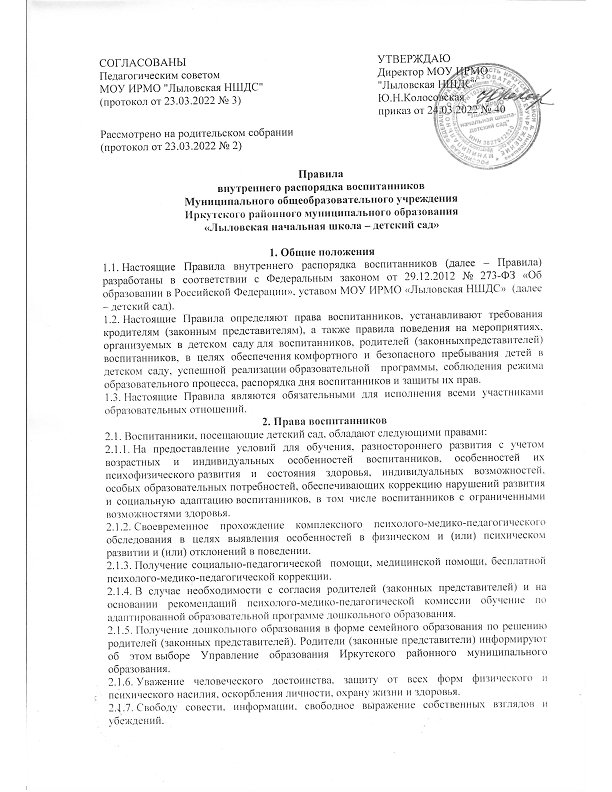 